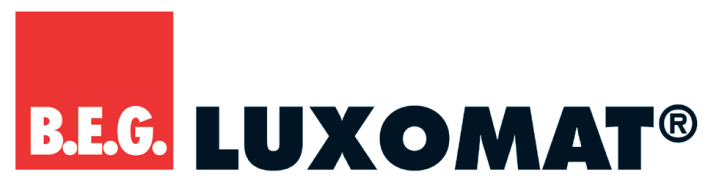 ALLGEMEIN:Decken-Bewegungsmelder speziell für KorridoreEin Schaltkanal zum Schalten von LichtSpezielles optisches System für die Erfassung selbst kleinster BewegungenWeitere Funktionen über optionale Fernbedienung einstellbar Technische DatenEinstellungen manuell oder mit Fernbedienung (IR-PD3N)Netzspannung: 110-240 V AC, 50/60HzErfassungsbereich: kreisförmig, 360°Pflichtmontagehöhe: 2,4 m - 2,6 mSchutzgrad AP: IP44 / Klasse II / CEAbmessungen AP (ca.): Ø 106 x H 69 mmSchutzgrad DE: IP23 / Klasse II / CE Abmessungen DE (ca.): Ø 97 x H 103 mmGehäuse aus hochwertigem UV-beständigen PolycarbonatUmgebungstemperatur: -25°C – +50°CKanal 1 (Lichtsteuerung)Schaltleistung: 2300 W, cosφ=1; 1150 VA, cosφ=0,5Zeiteinstellungen: 30 s bis 30 min oder ImpulsHelligkeitswert: 10 - 2000 LuxGeltende Normen: EN 60669-1, EN 60669-2-1, CE-KonformitätserklärungDecken-BewegungsmelderLUXOMAT® PD4N-1C-KPD4N-1C-K-APweißAufputz92270IP44 Klasse IIPD4N-1C-K-DEweißDeckeneinbau92274IP23 Klasse IIErfassungsbereich 360°  (T=18°C)Erfassungsbereich 360°  (T=18°C)Erfassungsbereich 360°  (T=18°C)Erfassungsbereich 360°  (T=18°C)MontagehöheKleinere BewegungenQuer zum Melder gehenFrontal auf denMelder zugehen2,40 - 2,60 mL = 40 mL = 20 mB = 5 mB = 3 mErfassungsbereich kreisförmig (T=18°C)Erfassungsbereich kreisförmig (T=18°C)Erfassungsbereich kreisförmig (T=18°C)Erfassungsbereich kreisförmig (T=18°C)2,40 - 2,60 mL = 24 mL = 8 mOptionales Zubehör für PD4N-1C-KBallschutzkorb BSK (Ø 200 x 90mm)-	weiß92199Wandhalterung für PD4-AP-	weiß92441IR-Adapter-	schwarz92726IR-PD3N-	grau92105IR-PD-Mini-	grau92159